Republika Hrvatska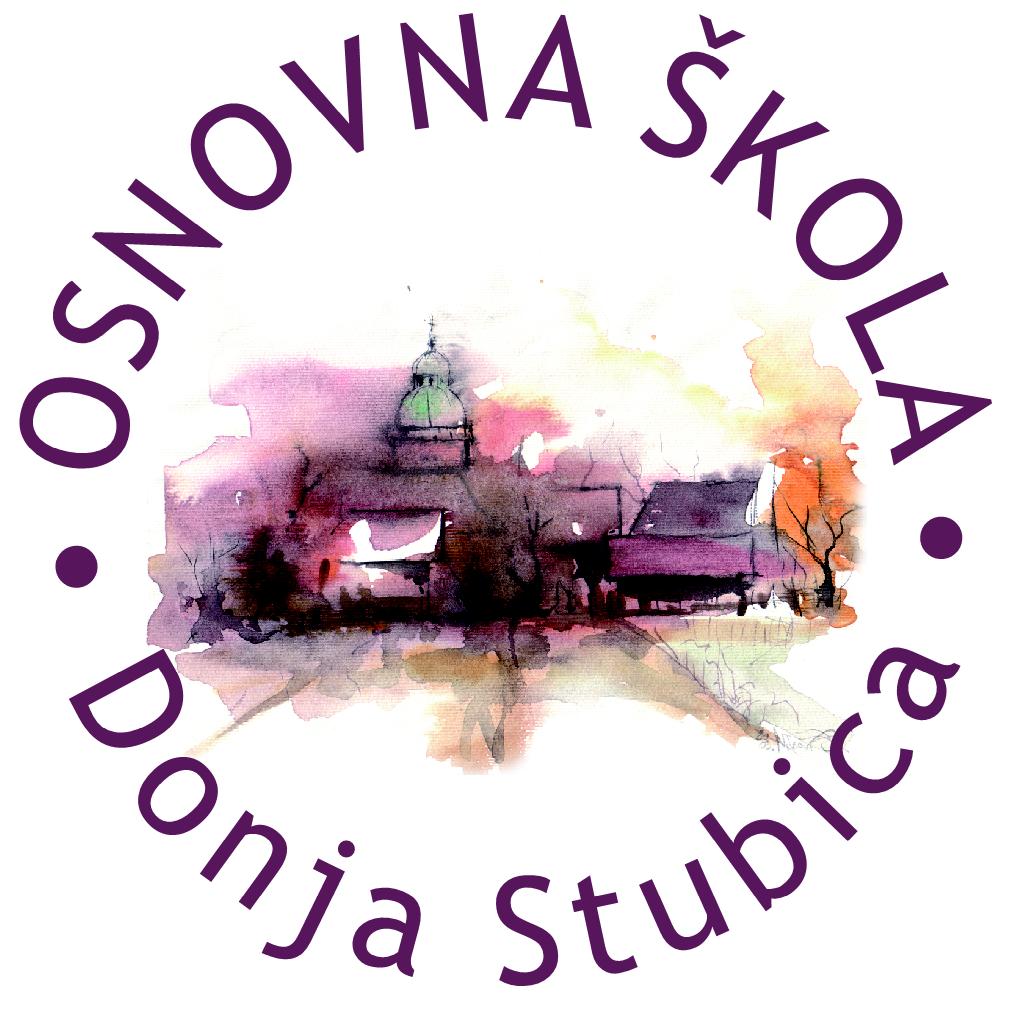 Krapinsko zagorska županijaOsnovna škola Donja StubicaŠkolski odbor
__________________________________________________________________________________KLASA: 003-01/19-01/01URBROJ: 2113/01-380-5-06-19-7Donja Stubica, 25. 10. 2019.PREDMET: Poziv na dvadeset i treću sjednicu Školskog odbora                    Poštovani,                    na temelju članka 47. Statuta Osnovne škole Donja Stubica sazivam dvadeset i treću sjednicu Školskog odbora koja će biti održana u  ponedjeljak, 28. 10. 2019. godine u 16,00 sati u prostorijama Osnovne škole Donja Stubica, Toplička 27, 49240 Donja Stubica.                    Za sjednicu predlažem sljedeći dnevni red:Usvajanje zapisnika s dvadeset i druge sjednice Školskog odboraDonošenje Treće izmjene plana nabave za 2019. godinuDonošenje Financijskog plana za 2020. godinu i projekcije za 2021. i 2022. godinuDonošenje Plana nabave za 2020. godinuPrethodna suglasnost za zasnivanje radnog odnosa-učitelja/ice matematike i-učitelja/ice prirode i biologijeRazno                    U privitku Vam dostavljamo Zapisnik s dvadeset i druge sjednice Školskog odbora.                    Molimo Vas da se sjednici obavezno odazovete.                    S osobitim poštovanjem,PREDSJEDNIK ŠKOLSKOG ODBORA:Tihomir KovačićDostaviti:-Članovima Školskog odboraTatjani BenkoAniti PavetićTihomiru KovačićuDominiku GudanuSnježani MezdićNikoli GospočićuIvanki ZnikaSonji Martinek, ravnateljici školeValentini Pavalić, voditeljici računovodstvaZa objavu na oglasnoj ploči i mrežnoj stranici ŠkolePismohrani__________________________________________________________________________________________________A: Toplička 27, Donja Stubica ǀ T/F: +385 49 286 201 ǀ @: ured1@os-donja-stubica.skole.hr ǀ W: os-donja-stubica.hr  OIB: 26580296546 ǀ MB: 03033074 ǀ IBAN: HR7423600001101420943, Zagrebačka banka d.d.